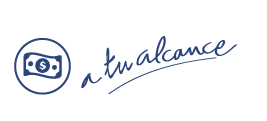 04 días	Llegadas: diarias de nov 2019 al 28 de abr 2020Mínimo 2 pasajerosDia 1. México – VancouverRecepción en el aeropuerto y traslado al hotel. Su guía le entregará los documentos de viaje y le informará el orden de las excursiones. Alojamiento.Dia 2. VancouverHoy disfrutaremos la visita de ciudad de Vancouver. Comenzamos en tour por Yaletown, el barrio moderno y vibrante, para pasar a Chinatown, el más grande de Canadá. A pocos minutos de allí, llegamos al entrañable, con un original reloj de vapor. La terminal de cruceros a Alaska, Canadá Place, se ha convertido en un símbolo de la ciudad con su techo blanco en forma de cinco velas. Allí se encuentra también el Pebetero Olímpico. A unos minutos del puerto llegamos a Stanley Park, el parque municipal más grande del país, ofreciéndonos una maravillosa vista de la bahía, de la ciudad y de las Montañas Costeras. A la salida del parque podemos observar la playa de English Bay, siguiendo el paseo hasta el Puente Burrard. Finalizando nuestra visita, entraremos a Granville Island con su artesanía local y el ambiente marinero en el pequeño puerto deportivo. Resto del día libre. Alojamiento.Actividades sugeridas (opcionales)Excursión a Victoria ADL: 170 USD por persona MNR: 90 USD por personaFly Over (se compra en destino)ADL: 25 USD por persona             MNR: 20 USD por personaDia 3. VancouverDías libres para disfrutar de Vancouver. Alojamiento.Actividades sugeridas (opcionales)Norte de Vancouver (se compra en destino)ADL: 128 USD por persona MNR: 90 USD por personaTour de nieve en Montaña GrouseADL: 105 USD por persona             MNR: 99 USD por personaDia 4. Vancouver – MéxicoA la hora indicada traslado al aeropuerto par tomar su vuelo de retorno a su ciudad de origen y fin de nuestros servicios. (recomendamos adquirir noches pre o post, para seguir disfrutando de los encantos de Vancouver).SE REQUIERE eTA PARA INGRESAR A CANADÁINCLUYE: 3 noches de alojamientoTraslados aeropuerto – hotel – aeropuerto en servicio compartido en español.Visita de ciudad en servicio compartido en españolNo Incluye:Propinas a mucamas, botones, guías, chóferes. Actividades descritas en el itinerarioTarifa con aéreo no incluye franquicia de equipaje e impuestos aéreos.NOTA:El día de la visita de ciudad, se reconfirmará una semana antes de la llegada del cliente, pudiendo variar el día de operaciónNo se reembolsará ningún traslado o visita en el caso de no disfrutar de este servicio. Algunas excursiones sólo se podrán reservar en destinoTarifas cotizadas em habitaciones estándar. En caso de preferir habitaciones superiores favor de consultar.Es responsabilidad del pasajero tener la documentación necesaria para viajar.Tarifas sujetas a disponibilidad al momento de reservar y fechas black outs.LISTA DE HOTELES (Previstos o similares)LISTA DE HOTELES (Previstos o similares)LISTA DE HOTELES (Previstos o similares)CIUDADHOTELCATVANCOUVERSHERATON VANCOUVER WALL CENTRETOPUS HOTELPSUTTON PLACE VANCOUVERSTARIFAS POR PERSONA EN USDTARIFAS POR PERSONA EN USDTARIFAS POR PERSONA EN USDTARIFAS POR PERSONA EN USDTARIFAS POR PERSONA EN USDTARIFAS POR PERSONA EN USDSHERATON VANCOUVER WALL CENTREDBLTPLCPESGL MNRTERRESTRE390350330780130TERRESTRE Y AÉREO6305905701020370OPUS HOTELDBLTPLCPESGL MNRTERRESTRE5105004501010130TERRESTRE Y AÉREO7507406901250370SUTTON PLACE VANCOUVERDBLTPLCPESGL MNRTERRESTRE5804704201150130TERRESTRE Y AÉREO8207106601390370RESERVACION DE AEREO CON AEROMEXICO MEX/YVR/MEXIMPUESTOS Y Q DE COMBUSTIBLE (SUJETOS A CONFIRMACION): 360 USDSUPLEMENTO DESDE EL INTERIOR DEL PAÍS: CONSULTARTARIFAS SUJETAS A DISPONIBILIDAD Y CAMBIO SIN PREVIO AVISO SE CONSIDERA MENOR DE 2 A 11 AÑOS. VIGENCIA DE NOV 2019 A 28 ABR 2020 (EXCEPTO NAVIDAD, FIN DE AÑO, SEMANA SANTA, PUENTES Y DÍAS FESTIVOS. CONSULTE SUPLEMENTOS )VIGENCIA DE NOV 2019 A 28 ABR 2020 (EXCEPTO NAVIDAD, FIN DE AÑO, SEMANA SANTA, PUENTES Y DÍAS FESTIVOS. CONSULTE SUPLEMENTOS )